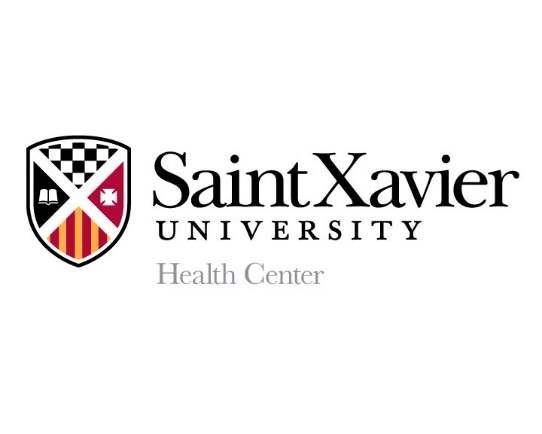 SXU Health Center3925 W. 103rd StChicago, IL 60655Phone: 773-298-3712Fax: 773-298-3906REQUEST FOR MEDICAL EXEMPTION FROM VACCINATION(S)Please print the following information:The following form must be filled out and signed by a licensed Healthcare Provider in order to be considered valid.Dear Healthcare Provider:The State of Illinois requires all full-time university students to submit required immunization records. If the above named individual is unable to receive any of the required immunization(s), please provide information about the medical contraindications below:1. Please check any required vaccine(s) your patient is unable to receive due to medical contraindication:     □ MMR (measles, mumps, rubella)	      □ Meningococcal conjugate (Brand names: Menveo, Menactra, MenQuadfi)      □ Tdap (tetanus-diphtheria-pertussis)		     □ Td (tetanus-diphtheria)               □ Dtap     □ Other:_________________________________________Please check any highly recommended (but not required) vaccine(s) your patient is unable to receive due to medical contraindication:     □ Pfizer or Moderna COVID-19 vaccine 	              □ Johnson & Johnson COVID-19 vaccine     □ Meningococcal Serotype B (Brand names: Trumenba, Bexsero)     □ Other:_____________________________________________OVER2. Please describe why this individual cannot receive the above indicated vaccine(s) due to medical contraindication (if you need more space, please attach documentation): __________________________________________________________________________________________________________________________________________________________________________________________________________________________________________________________________________________________________________________________________________________________________________________________________________________________________________________________________________________________________________________________________________3. Is this medical contraindication permanent? □ Yes  □ No     •If this medical contraindication is not permanent, please provide a date that your patient would be able to     receive the vaccine(s): ________________________For the Healthcare Provider:I am a physician (MD or DO), nurse practitioner or physician assistant who is licensed to practice medicine in the jurisdiction of the United States.By signing below, I affirm that I have a patient relationship to the individual named above and that providing any of the above named contraindicated vaccine(s) could be detrimental to this individual’s health. Name:________________________________________  Date:________________       Clinic Stamp:License number: _______________________________ State of Licensure: ______Signature:___________________________________________________________For the Requestor:I affirm that the above information is complete and accurate. I understand that if there is an infectious disease outbreak on campus that I do not have adequate protection for (i.e. a mumps outbreak and you do not have mumps immunity) I may need to be excluded from campus activities, including classes, until it is deemed safe for you to return by public health authorities. Signature:__________________________________________________ Date: ________________To turn in this medical exemption form, please upload to our secure Patient Portal at sxu.medicatconnect.com. Alternately, it can be dropped off at the Health Center or faxed to 773-298-3906.NameNameDate of BirthSXU IDPrimary Phone Number(          )E-mailE-mailE-mail